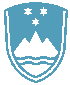 POROČILO O REDNEM INŠPEKCIJSKEM PREGLEDU NAPRAVE, KI LAHKO POVZROČIONESNAŽEVANJE OKOLJA VEČJEGA OBSEGAZavezanec:Pivka perutninarstvo d. d. Kal 1, 6257 PivkaNaprava / lokacija: - za intenzivno rejo perutnine na farmi Kal, s proizvodno zmogljivostjo 126.000 mest (osem hlevov), na zemljišču s parcelnimi številkami 1687/2, 1691/3-7, 1430, 1431, 1432 in 1434, vse k.o. KalDatum pregleda: 23. 9. 2019Okoljevarstveno dovoljenje (OVD) Agencije RS za okolje številka: 35407-8/2010-8 z dne 18. 5. 2012Usklajenost z OVD:Pri pregledu je ugotovljeno, da zavezanec zagotavlja izvajanje obratovalnega monitoringa emisij snovi v okolje za zrak ter predpisano ravnanje z odpadki. Odpadna voda, ki nastaja pri pranju hlevov se odvaja v nepropustne zbiralnike in nato odpelje na čistilno napravo.Glede hrupa naprave v okolje se zavezancu, skladno z OVD, dovoli opustitev izvajanja obratovalnega monitoringa. Glede ravnanja s perutninskim gnojem je ugotovljeno, da zavezanec ne skladišči gnoja na farmi, ampak ga pogodbeno oddaja drugim kmetijskim gospodarstvom za namen gnojenja. Zavezancu je izrečeno opozorilo, da mora iz pogodb o oddaji gnoja izhajati obveznost prevzemnika, da bo slednji z gnojem ravnal in ga skladiščil v skladu z Uredbo o varstvu voda pred onesnaženjem z nitrati iz kmetijskih virov.Glede izpolnjevanja zahtev v zvezi s svetlobnim onesnaževanjem je ugotovljeno, da zavezanec za razsvetljavo zunanjih površin uporablja svetilke, katerih delež svetlobnega toka, ki seva navzgor ni enak 0%.Zavezanec je o letnih emisijah v zrak Agenciji RS za okolje poročal pravočasno ter poslal poročilo v Evropski register izpustov in prenosov onesnaževal.Zaključki / naslednje aktivnosti:Zavezancu bo odrejena odprava nepravilnosti glede uporabe neustreznih svetilk.